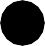 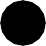 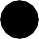 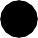 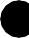 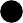 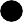 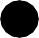 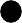 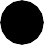 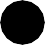 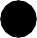 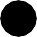 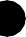 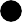 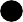 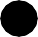 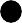 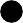 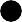 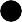 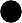 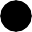 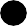 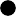 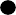 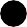 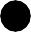 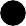 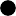 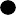 INFORMÁTICAA S I G N A T U R A : P R O Y E C T O : N O M B R E :F E C H A :